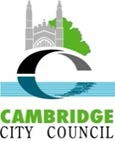 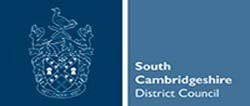 Greater Cambridge Planning Agents’ ForumThursday 14th November 2019The Council Chamber, CCC, Guildhall 18.00pm - 19.30pmDRAFT AGENDAChair: Cllr Katie Thornburrow – CCCApologies:Welcome and introductionsActions from the last Forum meeting17th July 2019Shared Service Update (Sharon Brown, Assistant Director, Delivery)Resources and Recruitment Update. (Sharon Brown, Assistant Director, Delivery) Invalid Applications and update on Validation Performance (Joanne Barkes, Interim Technical Support/Registration Team Manager)Local Plan Update (Philip Bylo, Interim Planning Policy Manager)Questions/issues raised by Forum membersFrom Charmain Hawkins, Brighter PlanningHow case work is reallocated/notification when officers leave at SCDC – at the moment I have two applications submitted in March and June 2019 where the officers have left and the applications have just gone into limbo.Lack of consistency in pre apps   at SCDC – there is a huge variation in the response times/whether you receive any acknowledgement to pre apps and in my opinion there needs to be more consistencySuggested topics and arrangements for future ForumsAOBDate of next meeting:  April 2020 – date TBC (venue: SCDC)